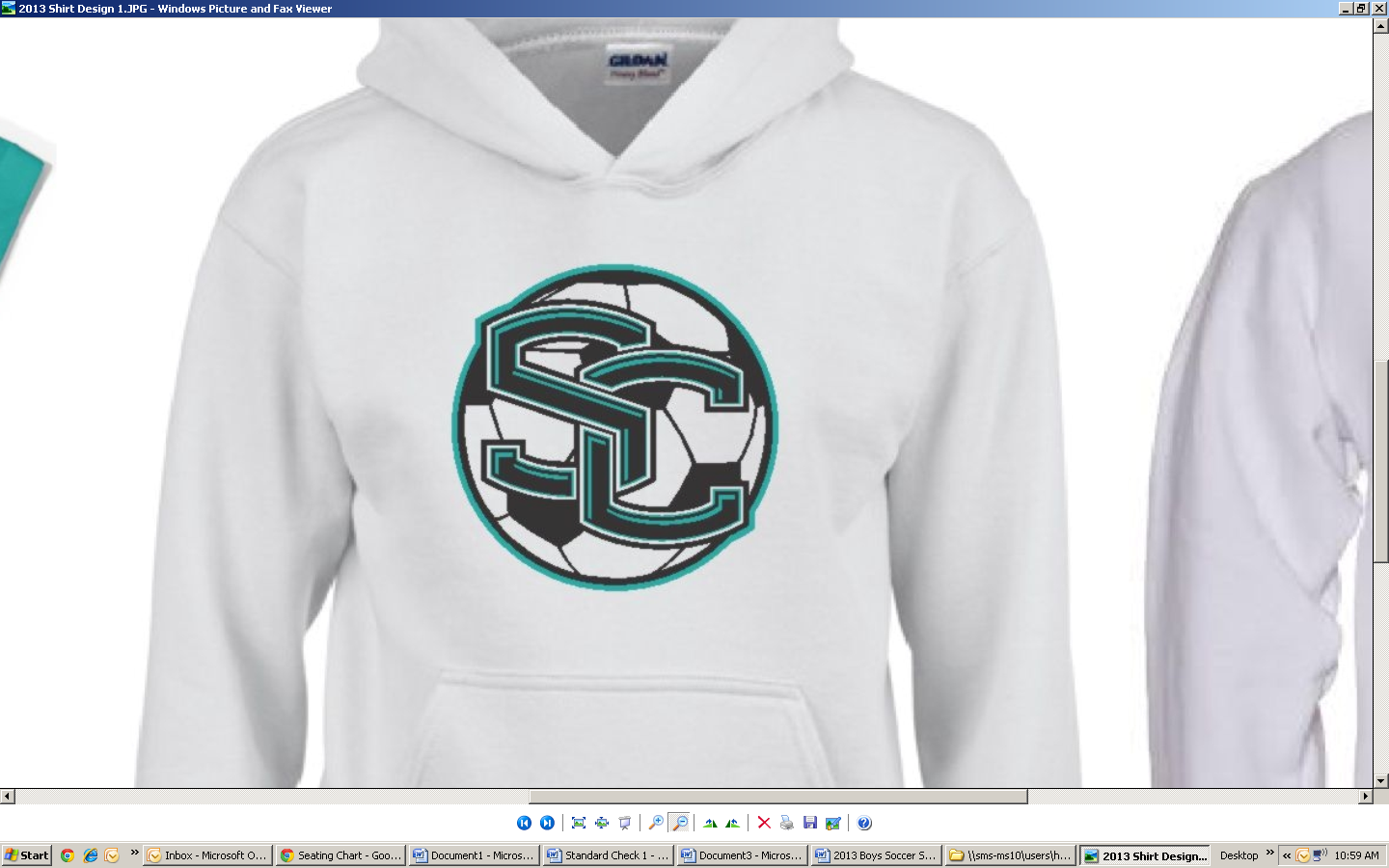 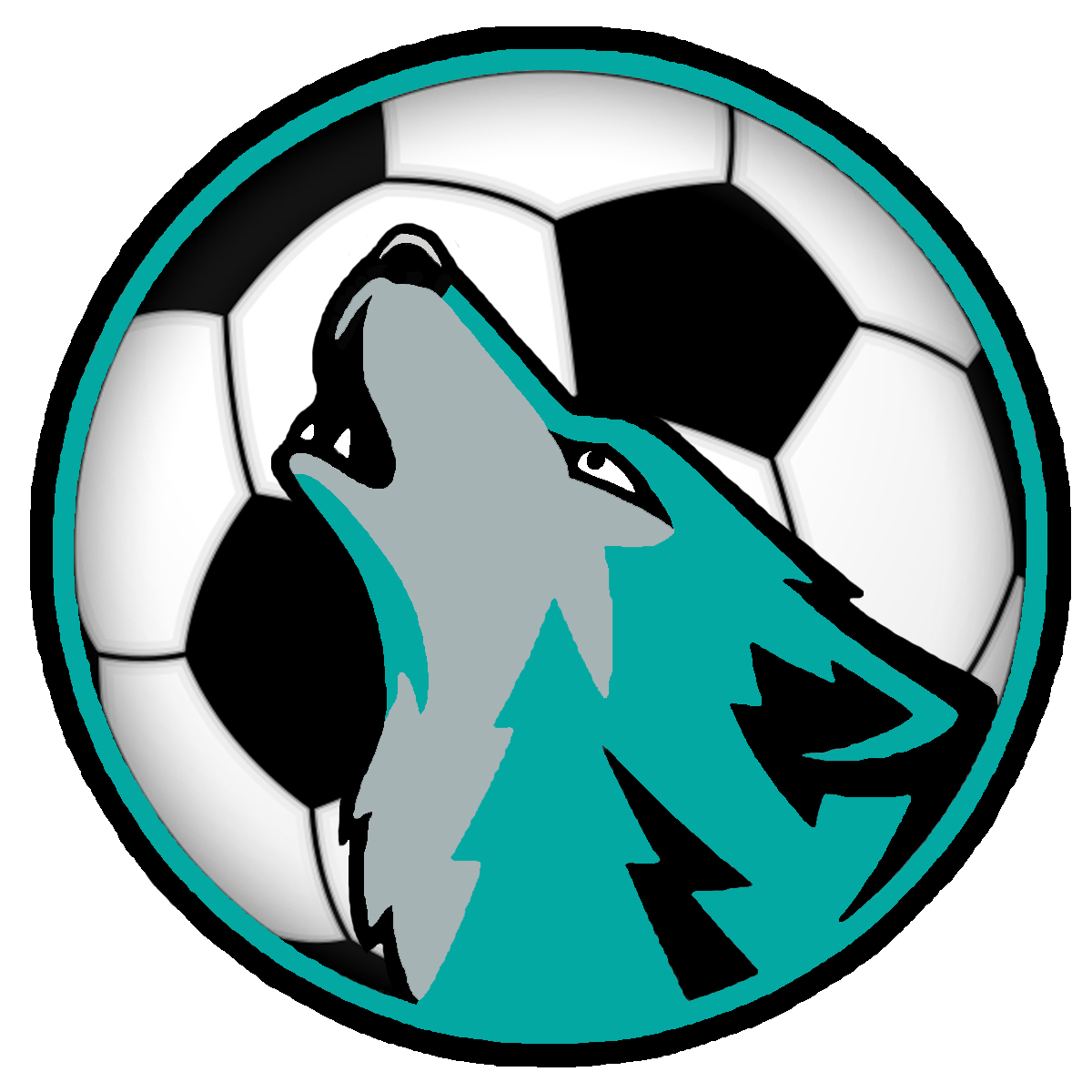 Head Coach: Robert Hannamanagers: Kaylah Betsey, Kaylyn Buchanan#NameGradePos.1Pau Vitria-pujol6M2Sean yearwood6D3Rigel Aucutt ©8M4Justin Smith6D5Cole Payne ©8M6Gavin Mott-Smith ©8M7Jacob Stavres8F8David Merrick8M9Jordan Latimer8F10Beto Aguirre8M11Joey Bisping8D12Alex Aguirre7D13Ben Oliver8F14Milan White8F15Ky Peltier7M16Dakotah Marshall7D17Yunus Kovankaya7F18Clayton Carlson8M19Grayson Montgomery7M20Nick Molinaro7D22Dylan Barrett8D23Garrett White8G24Andrew Fauble8D25Jonathan Litteral8G28Bryce Correa7m